“LXIV Legislatura de la Paridad de Género”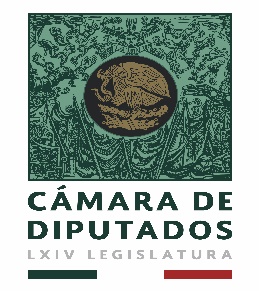 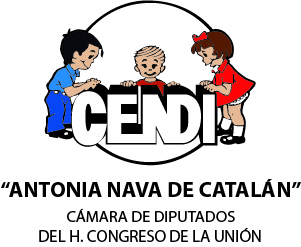 Secretaría General	Secretaría de Servicios Administrativos y FinancierosDirección General de Recursos HumanosCentro de Desarrollo Infantil“Antonia Nava de Catalán”AVISO DE PRIVACIDAD INTEGRALCENTRO DE DESARROLLO INFANTIL “ANTONIA NAVA DE CATALÁN” (CENDI), DE LA CÁMARA DE DIPUTADOS, DEL HONORABLE CONGRESO DE LA UNIÓN.INSCRIPCIÓN Y SEGUIMIENTO DE EL O LA MENOR DE EDAD.El Centro de Desarrollo Infantil “Antonia Nava de Catalán” (CENDI) de la Cámara de Diputados, del Honorable Congreso de la Unión, con domicilio en la Avenida Congreso de la Unión, número 66, Colonia el Parque, Delegación Venustiano Carranza, C.P. 15960, Ciudad de México, emite públicamente el Aviso de Privacidad a través del cual se dan a conocer los mecanismos que protegerán los datos personales de identificación, características físicas, personales, patrimoniales, académicas, ideológicas, de salud, de origen, laborales, de vida y aquellos datos sensibles análogos que competen a la vida privada de las personas, datos personales que para las finalidades mencionadas en el presente aviso, se requieren.El tratamiento de los datos personales deberán observar los principios de licitud, finalidad, lealtad, consentimiento, calidad, proporcionalidad, información y responsabilidad, en el tratamiento de los datos personales, para evitar discriminación, suplantación de identidad, riesgos diversos e intolerancia sobre su persona, honor, reputación y dignidad.La Cámara de Diputados, del Honorable Congreso de la Unión, es la responsable del tratamiento de los datos personales que nos proporcionen; la Dirección General de Recursos Humanos, recabará los datos personales y datos sensibles a través del Centro de Desarrollo Infantil “Antonia Nava de Catalán” (CENDI) quien los procesará.Para efectos de este aviso de privacidad se entenderá por:Beneficiario acreditado: Madre, padre, tutor o quien tenga la custodia definitiva de el o la menor de edad. CENDI: Centro de Desarrollo Infantil “Antonia Nava de Catalán”.El o la menor: Persona menor de edad en proceso de inscripción o alumno inscrito en el Centro de Desarrollo Infantil “Antonia Nava de Catalán” (CENDI). Le informamos que los datos personales requeridos son necesarios para poder dar atención al presente tratamiento; en caso de que sean difundidos, requerimos su consentimiento expreso.Datos Personales Sometidos a TratamientoLos datos que obtenemos específicamente en el Centro de Desarrollo Infantil “Antonia Nava de Catalán” (CENDI) de la Cámara de Diputados, del Honorable Congreso de la Unión”, pueden ser, entre otros:Área de Trabajo Social:Datos personales del beneficiario acreditado:Nombre completo, domicilio particular, domicilio laboral, ocupación, horario laboral, teléfono particular, celular, correo personal, correo laboral, jefe inmediato y cargo del jefe inmediato; Recibo de pago de la Cámara de Diputados;Identificación oficial vigente;Fotografías.Datos personales de terceras personas distintas al beneficiario acreditado:Nombre completo, domicilio particular, domicilio laboral, ocupación, horario laboral, teléfono particular, celular, correo personal y de trabajo; Parentesco con el o la menor.Datos sensibles del beneficiario acreditado:Copia de la constancia de alumbramiento; Documento en el cual se demuestre la adopción del menor;Copia certificada de la sentencia ejecutoriada por el juez competente, en la que se acredite la custodia legal definitiva; Acta de defunción del cónyuge fallecido, en caso de que el beneficiario acreditado sea viudo.Datos sensibles de el o la menor:Nombre completo y fecha de nacimiento;Acta de nacimiento;Copia de la constancia de alumbramiento; Fotografías. Área de Servicio Médico:Datos sensibles del beneficiario acreditado y de el o la menor:Exámenes de laboratorio al ingreso;Formato de Autorización de Atención Médica en caso de Urgencia;Formato de Deslinde de Responsabilidad;Historia clínica de el o la menor: Cartilla Nacional de Vacunación expedida por la Secretaria de Salud; Inmunizaciones y otros datos biológicos;Antecedentes heredofamiliares de el o la menor; Antecedentes perinatales de la madre o de el o la menor;Antecedentes personales no patológicos de el o la menor:Alimentación;Hábitos y desarrollo;Exploración física; Somatometría pediátrica. Área de Psicología:Se recaban datos de salud psicológica, derivados de las entrevistas psicológicas a los beneficiarios acreditados y a el o la menor.Área de Nutrición:Se recaban datos nutricionales y antropométricos derivados de la entrevista realizada a los beneficiarios acreditados de el o la menor.Área de Estimulación Temprana:Se recaban datos de psicomotricidad y lenguaje derivados de la entrevista realizada a los beneficiarios acreditados de el o la menor.Área Pedagógica (El o la menor dentro de las edades de 3 a 5 años 11 meses):Datos de el o la menor:a. Edad de el o la menor.b. Nombre completo de el o la menor.Nos comprometemos a que los mismos serán tratados bajo las más estrictas medidas de seguridad que garanticen su confidencialidad.Finalidades del TratamientoSus datos personales serán utilizados con las siguientes finalidades: Área de Trabajo Social:Registro de el o la menor en la lista de espera del CENDI;Llenado de la ficha de inscripción e inscripción de el o la menor en el CENDI;  Recoger a el o la menor de edad en las instalaciones del CENDI;Realizar estadísticas e informes sobre indicadores de desempeño e integrar la carpeta única de información.Área de Servicio Médico:Integración del expediente médico de el o la menor; Control de la cartilla de vacunación de el o la menor; Proporcionar atención médica de primer contacto de el o la menor. Área de Psicología:Detección de los aspectos relacionados con el desarrollo psicológico, la afectividad, socialización, dinámica familiar, de el o la menor; Detección de la relación matrimonial de los beneficiarios acreditados, (en su caso). Área de Nutrición:Evaluar el desarrollo de el o la menor para poder proporcionar la alimentación adecuada y especializada para el o la menor de edad. Área de Estimulación Temprana:Evaluar psicomotricidad y lenguaje de el o la menor de acuerdo con su edad;Detectar requerimientos de terapias de el o la menor conforme a la maduración en psicomotricidad y lenguaje. Área Pedagógica:Evaluaciones de aprendizaje;Mejoramiento en estrategias de aprendizaje. La utilización de los datos personales será únicamente para el propósito para el cual fueron otorgados.Los servidores públicos en ejercicio de sus funciones, aquéllos que han concluido su relación laboral o quienes presten sus servicios para El Centro de Desarrollo Infantil “Antonia Nava de Catalán” de la Cámara de Diputados del H. Congreso de la Unión, deberán abstenerse de difundir, distribuir, transferir, publicar, alterar, eliminar o comercializar información confidencial sin autorización de su titular con excepción de los supuestos establecidos en los artículos 22, 66 y 70 de la Ley General de Protección de Datos Personales en Posesión de Sujetos Obligados.Fundamento legal para el tratamiento de sus datos personalesEl tratamiento de sus datos personales se realiza con fundamento en los artículos 23 y 68 de la Ley General de Transparencia y Acceso a la información Pública; 22, fracción II, de la Ley General de Protección de Datos Personales en Posesión de Sujetos Obligados, artículo 51 numeral 1, inciso a) de la Ley Orgánica del Congreso General de los Estados Unidos Mexicanos; última Reforma DOF el día 05 de octubre de 2018; artículo 12, fracción X de la Ley General de Educación, última reforma DOF 19 enero de 2018; y los artículos 8, 9 y 10 de los Lineamientos para la Operación y Funcionamiento del Centro de Desarrollo Infantil “Antonia Nava de Catalán”, publicado en la Gaceta Parlamentaria el día 09 de junio del 2017. Transferencia de DatosSe informa que se realizarán transferencias de datos personales con:Área de Trabajo Social:Sus datos podrán ser transferidos a: Seguro Colectivo de Accidentes Escolares MetLife México, S.A. en razón de encontrarse en el supuesto del artículo 70, fracción V de la Ley General de Protección de Datos Personales en Posesión de sujetos Obligados, no se requiere recabar su consentimiento. Secretaría de Educación Pública (SEP), para integración de la información y documentación oficial que se registra a través del SIIEI Web; en razón de encontrarse en el supuesto del artículo 70, fracción II de la Ley General de Protección de Datos Personales en Posesión de sujetos Obligados, no se requiere recabar su consentimiento. Área de Servicio Médico:No se realizarán transferencias de los datos sensibles que trate el área médica.Área de Psicología:No se realizarán transferencias de los datos sensibles que trate el área de psicología.Área de Nutrición:No se realizarán transferencias de los datos sensibles que trate el área de nutrición.Área de Estimulación Temprana:No se realizarán transferencias de los datos sensibles que trate el área de estimulación temprana.Área de Pedagógica:No se realizarán transferencias de los datos sensibles que trate el área de pedagogía.Sus datos personales pueden ser transferidos y tratados dentro y fuera del país, por personas distintas a este organismo. En ese sentido, su información puede ser compartida con las diversas entidades, así como con terceros nacionales o extranjeros con las finalidades que han quedado señaladas anteriormente. Todas las transferencias de datos personales nacionales e internacionales quedan sujetas al consentimiento del titular y se entenderá tácito, salvo que la ley exija el consentimiento expreso, el cual se necesitaría obtener de manera previa a la transferencia. Transferencias nacionales: el receptor de los datos personales asumirá el carácter de responsable conforme a la legislación aplicable. Transferencias internacionales: el responsable sólo podrá transferir datos personales fuera del territorio nacional cuando el receptor o destinatario se obligue a proteger los datos personales conforme a las leyes aplicables y a lo previsto en el aviso de privacidad. Los mecanismos para que el titular pueda manifestar su negativa.Nos comprometemos a tomar las medidas necesarias para proteger la información que se nos hace llegar, la cual será resguardada en nuestra base de datos; para poder limitar el uso o divulgación de sus datos personales, así como para manifestar su negativa al tratamiento, ponemos a disposición el correo electrónico: transparencia.solicitudes@diputados.gob.mx, en el teléfono 50360000, extensiones 66149, 8129 y 55113 o directamente en las instalaciones de la Unidad de Transparencia, edificio E, PB, ala norte.Sin embargo, le informamos que sus datos personales requeridos son necesarios para poder dar atención al presente tratamiento; y en caso de que sean difundidos de manera distinta a las finalidades antes descritas, requerimos su consentimiento expreso.Medios para el ejercicio de sus derechos ARCOUsted tiene derecho de acceder a sus datos personales que poseemos y a los detalles del tratamiento de los mismos, así como a rectificarlos en caso de ser inexactos o incompletos; cancelarlos cuando considere que no se requieren para alguna de las finalidades señaladas en el presente aviso de privacidad, estén siendo utilizados para finalidades no consentidas o haya finalizado la relación contractual o de servicio, o bien, oponerse al tratamiento de los mismos para fines específicos de conformidad con lo establecido en el Título Tercero, Capítulo Primero y Segundo de la Ley General de Protección de Datos Personales en Posesión de Sujetos Obligados.Podrá conocer el procedimiento, los medios, así como ejercer sus derechos de acceso, rectificación, cancelación u oposición de sus datos personales (derechos ARCO) directamente ante la Unidad de Transparencia de este Órgano Legislativo, ubicada en Avenida Congreso de la Unión No. 66, Edificio “E”, Planta Baja, ala Norte, Colonia El Parque, Alcaldía Venustiano Carranza, Ciudad de México, C.P. 15960, en el teléfono 50360000 ext. 55113; o bien, a través de la Plataforma Nacional de Transparencia (http://www.plataformadetransparencia.org.mx/).   La Unidad de Transparencia, comunicará al solicitante, en un plazo no mayor a veinte días hábiles contados a partir del día siguiente en que fue recibida la solicitud, el acceso, la cancelación o rectificación, o en su caso, las razones o fundamentos por las cuales no procedieron dichas acciones.La entrega de los Datos Personales será gratuita, debiendo cubrir el titular únicamente los gastos de reproducción, certificación o envío conforme a la normatividad que resulte aplicable. Cuando el titular proporcione el medio magnético, electrónico o el mecanismo necesario para reproducir los datos personales, los mismos serán entregados sin costo a éste.Cambios al Aviso de PrivacidadEl Centro de Desarrollo Infantil “Antonia Nava de Catalán” de la Cámara de Diputados del H. Congreso de la Unión, se reserva su derecho a realizar cambios en el presente aviso de privacidad, los cuales serán dados a conocer a través del portal: http://pot.diputados.gob.mx/Unidad-de-Transparencia/Datos-Personales-Archivo-y-Gestion-Documental/Avisos-de-Privacidad/Organos-Administrativos/Secretaria-de-Servicios-Administrativos-y-Financieros, o de manera presencial en las instalaciones del mismo.Temporalidad de los Datos Personales y Datos Sensibles Una vez que haya cesado la relación que dio origen al otorgamiento de sus datos personales y datos sensibles, estos serán bloqueados y eliminados de nuestros sistemas dentro del plazo de cinco años contados a partir del día siguiente en que cese la relación.En caso de alguna inconformidad o queja sobre el tratamiento de sus datos personales, usted se puede dirigir al Instituto Nacional de Transparencia, Acceso a la Información y Protección de Datos personales.OTORGO MI CONSENTIMIENTONOMBRE Y FIRMA